Menu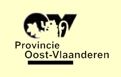 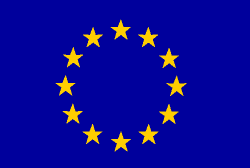 
In samenwerking met
WZC Sint-Jozef
Leegstraat 17 - 9960 Assenede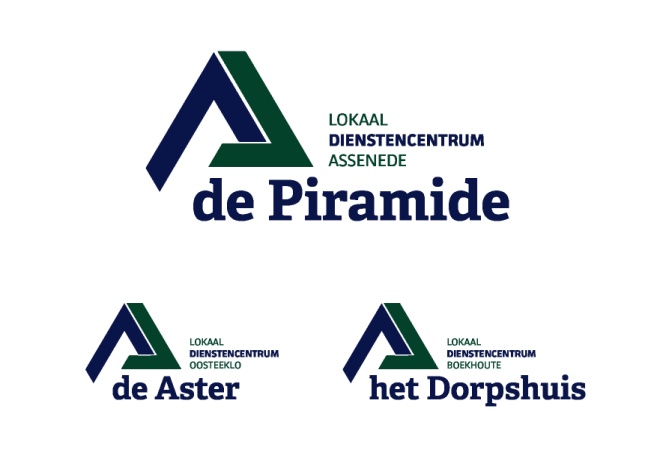 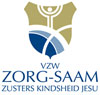 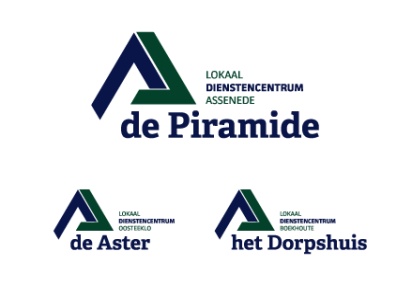 MAANDAG19 november 2018Assenede - Boekhoute - OosteekloDINSDAG20 november 2018Assenede - OosteekloErwtensoep met korstjes
***
Kalkoenpavé “Zingara”
Spruitjes
Natuuraardappelen
***
MikadopuddingCressonsoep
***
Cordon bleu met kaassaus
Boterbonen
Natuuraardappelen
***
BananenpuddingWOENSDAG21 november 2018
Assenede - OosteekloCourgettesoep
***
Gehaktbal met tomatensaus
Erwten en wortelen
Gebakken aardappelen
***
Crème RenverséDONDERDAG22 november 2018Assenede – Boekhoute - OosteekloVRIJDAG23 november 2018Assenede – Boekhoute - OosteekloAspergesoep
***
Beenhesp “Provinciale” (Assenede)
Kip op z’n jagers (Oost., Boekh.)
Rauwkost
Frieten (Assenede, Oosteeklo)
Kroketten (Boekhoute)
***
Fruitsla (Assenede)
Rijstpap (Oost., Boekh.)Wortelsoep
***
Zalmfilet met dillesaus
Witloof
Puree
***
Rozijnenpudding